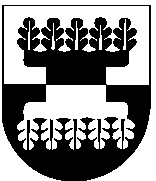 ŠILALĖS RAJONO SAVIVALDYBĖS MERASPOTVARKISDĖL LĖŠŲ SKYRIMO2024 m. balandžio 19 d. Nr. T3-156ŠilalėVadovaudamasis Lietuvos Respublikos vietos savivaldos įstatymo 25 straipsnio                              5 dalimi ir 27 straipsnio 2 dalies 3 papunkčiu, atsižvelgdamas į Gineikių kaimo bendruomenės pirmininkės 2024 m. kovo 26 d. prašymą „Dėl finansavimo“ ir Šilalės sutrikusios psichikos žmonių globos bendrijos pirmininkės  2024 m. kovo 13 d. prašymą „Dėl papildomų lėšų skyrimo“ :1. S k i r i u lėšas iš Šilalės rajono savivaldybės administracijai patvirtintos Savivaldybės funkcijų įgyvendinimo ir valdymo tobulinimo  programos (Nr. 1) Neplanuotų švietimo, kultūros ir kitų priemonių įgyvendinimo priemonei (Nr. 01.01.04.04.), iš viso – 1 800,0 Eur 1.1. Gineikių kaimo bendruomenei – 1 000,0 Eur (padengti šarvojimo stalo įsigijimo  išlaidų dalį);1.2. Šilalės sutrikusios psichikos žmonių globos bendrijai – 800,0 Eur (padengti bendrijos veiklos išlaidų dalį);2. P a v e d u  Šilalės rajono savivaldybės administracijos Centralizuotam buhalterinės apskaitos skyriui parengti lėšų naudojimo sutartį su Programos vykdytojais dėl įvardytų lėšų panaudojimo. 3. P a v e d u  paskelbti šį  potvarkį Šilalės rajono savivaldybės  interneto svetainėje www.silale.lt.Šis potvarkis gali būti skundžiamas Lietuvos Respublikos administracinių bylų teisenos įstatymo nustatyta tvarka Lietuvos administracinių ginčų komisijos Klaipėdos apygardos skyriui (H. Manto g. 37, 92236 Klaipėda) arba Regionų apygardos administracinio teismo Klaipėdos rūmams (Galinio Pylimo g. 9, 91230 Klaipėda) per vieną mėnesį nuo šio potvarkio paskelbimo arba įteikimo suinteresuotam asmeniui dienos.Savivaldybės meras                                                                                               Tadas Bartkus